Приложение N 6 к Приказу ФССП России от 11.07.2012 N 318                                    АКТ                       о выселении и описи имущества"__" ________________ г.                                ___________________                                                        (место составления)Начало: "__" часов "__" минут              Окончание: "__" часов "__" минут    Судебный пристав-исполнитель __________________________________________                                     (наименование и адрес структурного__________________________________________________________________________,            подразделения территориального органа ФССП России,                    ФИО судебного пристава-исполнителя)в рамках исполнительного производства  N ___________________, возбужденного"__" ____________________________ г. на основании исполнительного документа__________________________________________________________________________,          (наименование исполнительного документа, его реквизиты,   ФИО (наименование) и адрес должника и взыскателя, предмет исполнения)в   присутствии   понятых,   ознакомленных  с  правами  и  обязанностями  всоответствии  со  статьей 60 Федерального закона от 02.10.2007 N 229-ФЗ "Обисполнительном производстве"1. ________________________________________________________________________    (ФИО, место жительства понятого, реквизиты документа, удостоверяющего                              личность понятого)2. ________________________________________________________________________    (ФИО, место жительства понятого, реквизиты документа, удостоверяющего                              личность понятого)произвел выселение должника _______________________________________________                                            (ФИО должника)из помещения, расположенного по адресу: ___________________________________                                                 (указать адрес)При выселении присутствовали ______________________________________________                                             (ФИО, адрес)__________________________________________________________________________.    В  ходе  исполнительных действий по выселению должника жилое помещение,указанное   в   исполнительном   документе,   освобождено  от   выселяемого___________________________________, его имущества, домашних животных. (фамилия, имя, отчество должника)Должнику  запрещено  пользоваться освобожденным помещением.    Произведена опись следующего имущества:---------------------------------------------------------------------------¦ N ¦    Описание имущества     ¦Количество, ¦Предварительная ¦Примечание ¦¦п/п¦(наименование, существенные¦ мера, вес  ¦     оценка     ¦           ¦¦   ¦      характеристики)      ¦            ¦                ¦           ¦+---+---------------------------+------------+----------------+-----------+¦   ¦                           ¦            ¦                ¦           ¦+---+---------------------------+------------+----------------+-----------+¦   ¦                           ¦            ¦                ¦           ¦+---+---------------------------+------------+----------------+-----------+¦   ¦                           ¦            ¦                ¦           ¦----+---------------------------+------------+----------------+------------______________________                               ______________________  (подпись понятого)                                   (подпись понятого)    В  соответствии  со  статьей  107  Федерального  закона от 02.10.2007 N229-ФЗ  "Об  исполнительном  производстве",  в  случае  если в течение двухмесяцев со дня выселения должник не забрал указанное имущество, то судебныйпристав-исполнитель   после  предупреждения  должника  в  письменной  формепередает   указанное  имущество  на  реализацию  в  порядке,  установленномзаконодательством об исполнительном производстве.    Должник _________________________________________________ предупрежден.              (подпись)               (расшифровка подписи)    Заявления  и  замечания,  поступившие  в ходе совершения исполнительныхдействий по выселению ___________________________________________________________________________                               ______________________  (подпись понятого)                                   (подпись понятого)    Действия судебного пристава-исполнителя могут быть обжалованы в порядкеподчиненности  вышестоящему должностному лицу службы судебных приставов илиоспорены в суде в десятидневный срок.    С порядком и сроком обжалования действий судебного пристава-исполнителяознакомлен ________________________________________________________________             (подпись должника или его              (расшифровка подписи)             законного представителя)    Указанное       в       настоящем       акте      имущество      принялна хранение _______________________________________________________________                                 (ФИО лица, его адрес)    Об   уголовной  ответственности,  предусмотренной  ст.  312  УК  РФ  зарастрату,   отчуждение,   сокрытие   или   незаконную  передачу  имущества,подвергнутого  описи  или аресту, совершенные лицом, которому это имуществовверено, предупрежден___________________________________________________________________________  (подпись лица, принявшего                         (расшифровка подписи)   на хранение имущество)Копию акта получил ________________________________________________________                     (подпись)            (расшифровка подписи должника,                                         взыскателя, хранителя имущества)Судебный пристав-исполнитель _____________        _________________________                               (подпись)            (расшифровка подписи)Понятые1. ________________________________________________________________________     (подпись)                                      (расшифровка подписи)2. ________________________________________________________________________     (подпись)                                      (расшифровка подписи)Иные лица _________________________________________________________________               (подпись)                            (расшифровка подписи)                            К и/п N __________ВНИМАНИЕ! Раз вы скачали бесплатно этот документ с сайта ПравПотребитель.РУ, то получите заодно и бесплатную юридическую консультацию!  Всего 3 минуты вашего времени:Достаточно набрать в браузере http://PravPotrebitel.ru/, задать свой вопрос в окошке на главной странице и наш специалист сам перезвонит вам и предложит законное решение проблемы!Странно... А почему бесплатно? Все просто:Чем качественней и чаще мы отвечаем на вопросы, тем больше у нас рекламодателей. Грубо говоря, наши рекламодатели платят нам за то, что мы помогаем вам! Пробуйте и рассказывайте другим!
*** P.S. Перед печатью документа данный текст можно удалить..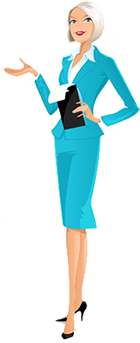 